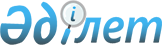 2011 жылғы 21 желтоқсандағы "Ұйғыр ауданының 2012-2014 жылдарға арналған аудандық бюджеті туралы" N 55-1 шешіміне өзгерістер енгізу туралы
					
			Күшін жойған
			
			
		
					Алматы облысы Ұйғыр аудандық мәслихатының 2012 жылғы 05 желтоқсандағы N 12-1 шешімі. Алматы облысының Әділет департаментінде 2012 жылы 11 желтоқсанда N 2230 тіркелді. Қолданылу мерзімінің аяқталуына байланысты шешімнің күші жойылды - Алматы облысы Ұйғыр аудандық мәслихатының 2013 жылғы 06 наурыздағы N 14-5 шешімімен      Ескерту. Қолданылу мерзімінің аяқталуына байланысты шешімнің күші жойылды - Алматы облысы Ұйғыр аудандық мәслихатының 06.03.2013 N 14-5 шешімімен.

      РҚАО ескертпесі.

      Мәтінде авторлық орфография және пунктуация сақталған.       

Қазақстан Республикасының 2008 жылғы 4 желтоқсандағы Бюджет Кодексінің 106-бабының 2-тармағының 4) тармақшасына, 109-бабының 5-тармағына, Қазақстан Республикасының 2001 жылғы 23 қаңтардағы "Қазақстан Республикасындағы жергілікті мемлекеттік басқару және өзін-өзі басқару туралы" Заңының 6-бабы 1-тармағының 1) тармақшасына сәйкес, Ұйғыр аудандық мәслихаты ШЕШІМ ҚАБЫЛДАДЫ:



      1.Ұйғыр аудандық мәслихатының 2011 жылғы 21 желтоқсандағы "Ұйғыр ауданының 2012-2014 жылдарға арналған аудандық бюджеті туралы" N 55-1 шешіміне (2011 жылғы 23 желтоқсанда нормативтік құқықтық актілерді мемлекеттік тіркеу Тізілімінде 2-19-125 нөмірімен енгізілген, "Іле өңірі – Или тәвәси" газетінің 2012 жылғы 20 қаңтардағы N 4(1044), 2012 жылғы 10 ақпандағы N 6(1046), 2012 жылғы 17 ақпандағы N 7(1047), 2012 жылғы N 8-9(1049) жарияланған), 2012 жылғы 17 ақпандағы "2011 жылғы 21 желтоқсандағы "Ұйғыр ауданының 2012-2014 жылдарға арналған аудандық бюджеті туралы" N 55-1 шешіміне өзгерістер енгізу туралы" N 2-1 шешіміне (2012 жылғы 22 ақпанда нормативтік құқықтық актілерді мемлекеттік тіркеу Тізілімінде 2-19-127 нөмірімен енгізілген, "Іле өңірі – Или тәвәси" газетінің 2012 жылғы 22 наурыздағы N 11-12 (1052), 2012 жылғы 30 наурыздағы N 13(1053), 2012 жылғы 06 сәуірдегі N 14(1054) жарияланған), 2012 жылғы 13 сәуірдегі "2011 жылғы 21 желтоқсандағы "Ұйғыр ауданының 2012-2014 жылдарға арналған аудандық бюджеті туралы" N 55-1 шешіміне өзгерістер енгізу туралы" N 4-4 шешіміне (2012 жылғы 19 сәуірдегі нормативтік құқықтық актілерді мемлекеттік тіркеу Тізілімінде 2-19-133 нөмірімен енгізілген, "Іле өңірі – Или тәвәси" газетінің 2012 жылғы 11 мамырдағы N 19 (1059), 2012 жылғы 18 мамырдағы N 20(1060), 2012 жылғы 25 мамырдағы N 21(1061), 2012 жылғы 08 маусымдағы "2011 жылғы 21 желтоқсандағы "Ұйғыр ауданының 2012-2014 жылдарға арналған аудандық бюджеті туралы" N 55-1 шешіміне өзгерістер енгізу туралы" N 5-1 шешіміне (2012 жылғы 20 маусымдағы нормативтік құқықтық актілерді мемлекеттік тіркеу Тізілімінде 2-19-136 нөмірімен енгізілген, "Іле өңірі – Или тәвәси" газетінің 2012 жылғы 17 тамыздағы N 31(1071), 2012 жылғы 24 тамыздағы N 32 (1072), 2012 жылғы 31 тамыздағы N 33(1073) жарияланған) 2012 жылғы 06 қыркүйектегі "2011 жылғы 21 желтоқсандағы "Ұйғыр ауданының 2012-2014 жылдарға арналған аудандық бюджеті туралы" N 55-1 шешіміне өзгерістер енгізу туралы" N 9-1 шешіміне (2012 жылғы 19 қыркүйектегі нормативтік құқықтық актілерді мемлекеттік тіркеу Тізілімінде 2109 нөмірімен енгізілген, "Іле өңірі – Или тәвәси" газетінің 2012 жылғы 28 қыркүйектегі N 37 (1077), 2012 жылғы 05 қазандағы N 38(1078), 2012 жылғы 12 қазандағы N 39(1079), 2012 жылғы 19 қазандағы N 40(1080), жарияланған), 2012 жылғы 05 қарашадағы "2011 жылғы 21 желтоқсандағы "Ұйғыр ауданының 2012-2014 жылдарға арналған аудандық бюджеті туралы" N 55-1 шешіміне өзгерістер енгізу туралы" N 11-1 шешіміне (2012 жылғы 13 қарашадағы нормативтік құқықтық актілерді мемлекеттік тіркеу Тізілімінде 2172 нөмірімен енгізілген, "Іле өңірі – Или тәвәси" газетінің 2012 жылғы 23 қарашадағы N 45 (1085), 2012 жылғы 30 қарашадағы N 46(1086), жарияланған) келесі өзгерістер енгізілсін:



      1-тармақтағы жолдар бойынша:



      1) "Кірістер" "5017384" саны "5015977" санына ауыстырылсын, соның ішінде:

      трансферттердің түсімдері "4273865" саны "4272458" санына ауыстырылсын, соның ішінде:

      "ағымдағы нысаналы трансферттер" "1047065" саны "1045658" санына ауыстырылсын.



      2) Шығындар- "5046688" саны "5045281" санына ауыстырылсын.



      2. Көрсетілген шешімнің 1-қосымшасы осы шешімнің 1-қосымшасына сәйкес жаңа редакцияда баяндалсын.



      3. Осы шешімнің орындалуын бақылау аудандық мәслихаттың "Бюджет, әлеуметтік-экономикалық даму, өнеркәсіп, транспорт, құрылыс, байланыс, экология және табиғат ресурстарын тиімді пайдалану" жөніндегі тұрақты комиссиясына жүктелсін.



      4. Осы шешім 2012 жылдың 1-ші қаңтарынан бастап қолданысқа енеді.      Аудандық мәслихат

      сессиясының төрағасы                       Х. Имиров      Аудандық мәслихат

      хатшысы                                    Н. Есжанов      КЕЛІСІЛДІ:      "Ұйғыр ауданының экономика

      және бюджеттік жоспарлау

      бөлімі" мемлекеттік

      мекемесінің бастығы                        Исмаилов Мырзалим Муталимович

      05 желтоқсан 2012 жыл

Ұйғыр аудандық мәслихатының

2012 жылғы 5 желтоқсандағы 2011 жылғы

21 желтоқсандағы "Ұйғыр ауданның

2012-2014 жылдарға арналған аудандық

бюджеті туралы" N 55-1 шешіміне

өзгерістер мен толықтырулар енгізу

туралы N 12-1 шешіміне

1-қосымшаҰйғыр аудандық мәслихатының

2011 жылғы 21 желтоқсандағы

"Ұйғыр ауданның 2012-2014

жылдарға арналған аудандық

бюджеті туралы" N 55-1 шешіміне

1-қосымша 

Ұйғыр ауданының 2012 жылға арналған аудандық бюджеті
					© 2012. Қазақстан Республикасы Әділет министрлігінің «Қазақстан Республикасының Заңнама және құқықтық ақпарат институты» ШЖҚ РМК
				СанатыСанатыСанатыСанатыСанатыСомасы

(мың

теңге)СыныбыСыныбыСыныбыСыныбыСомасы

(мың

теңге)Iшкi сыныбыIшкi сыныбыIшкi сыныбыСомасы

(мың

теңге)ЕрекшелiгiЕрекшелiгiСомасы

(мың

теңге)АтауыСомасы

(мың

теңге)І.КІРІСТЕР50159771Салықтық түсімдер66139504Меншiкке салынатын салықтар6468801Мүлiкке салынатын салықтар59121201Заңды тұлғалардың және жеке кәсіпкерлердің

мүлкіне салынатын салық58749502Жеке тұлғалардың мүлкiне салынатын салық37173Жер салығы660602Елдi мекендер жерлерiне жеке тұлғалардан алынатын жер салығы505003Өнеркәсіп, көлік, байланыс, қорғаныс жеріне

және ауыл шаруашылығына арналмаған өзге де

жерге салынатын жер салығы11107Ауыл шаруашылығы мақсатындағы жерлерге заңды

тұлғалардан, жеке кәсіпкерлерден, жеке

нотариустар мен адвокаттардан алынатын жер

салығы4208Елді мекендер жерлеріне заңды тұлғалардан,

жеке кәсіпкерлерден, жеке нотариустар мен

адвокаттардан алынатын жер салығы14034Көлiк құралдарына салынатын салық4726201Заңды тұлғалардан көлiк құралдарына салынатын

салық297002Жеке тұлғалардан көлiк құралдарына салынатын

салық442925Бірыңғай жер салығы180001Бірыңғай жер салығы180005Тауарларға, жұмыстарға және қызметтерге

салынатын iшкi салықтар101652Акциздер156996Заңды және жеке тұлғалар бөлшек саудада

өткізетін, сондай-ақ өзінің өндірістік

мұқтаждарына пайдаланылатын бензин

(авиациялықты қоспағанда)153097Заңды және жеке тұлғаларға бөлшек саудада

өткізетін, сондай-ақ өз өндірістік

мұқтаждарына пайдаланылатын дизель отыны393Табиғи және басқа да ресурстарды пайдаланғаны

үшiн түсетiн түсiмдер82115Жер учаскелерін пайдаланғаны үшін төлем8214Кәсiпкерлiк және кәсiби қызметтi жүргiзгенi

үшiн алынатын алымдар666401Жеке кәсіпкерлерді мемлекеттік тіркегені

үшін алынатын алым55902Жекелеген қызмет түрлерiмен айналысу құқығы

үшiн алынатын лицензиялық алым161903Заңды тұлғаларды мемлекеттік тіркегені және

филиалдар мен өкілдіктерді есептік тіркегені,

сондай-ақ оларды қайта тіркегені үшін алым34814Көлік құралдарын мемлекеттік тіркегені,

сондай-ақ оларды қайта тіркегені үшін алым90018Жылжымайтын мүлікке және олармен мәміле жасау

құқығын мемлекеттік тіркегені үшін алынатын

алым289320Жергілікті маңызы бар және елді мекендердегі

жалпы пайдаланудағы автомобиль жолдарының

бөлу жолағында сыртқы (көрнекі) жарнамаларды

орналастырғаны үшін алынатын төлем3455Құмар ойын бизнеске салық111102Тіркелген салық111108Заңдық мәнді іс-әрекеттерді жасағаны және

(немесе) оған уәкілеттігі бар мемлекеттік

органдар немесе лауазымды адамдар құжаттар

бергені үшін алынатын міндетті төлемдер43501Мемлекеттік баж435002Мемлекеттік мекемелерге сотқа берілетін талап

арыздарынан алынатын мемлекеттік бажды

қоспағанда, мемлекеттік баж сотқа берілетін

талап арыздардан, ерекше талап ету істері

арыздарынан, ерекше жүргізілетін істер

бойынша арыздардан (шағымдардан), сот

бұйрығын шығару туралы өтініштерден, атқару

парағының дубликатын беру туралы шағымдардан,

аралық (төрелік) соттардың және шетелдік

соттардың шешімдерін мәжбүрлеп орындауға

атқару парағын беру туралы шағымдардың, сот

актілерінің атқару парағының және өзге де

құжаттардың көшірмелерін қайта беру туралы

шағымдардан алынады74004Азаматтық хал актiлерiн тiркегенi үшiн,

сондай-ақ азаматтарға азаматтық хал актiлерiн

тiркеу туралы куәлiктердi және азаматтық хал

актiлерi жазбаларын өзгертуге, толықтыруға

және қалпына келтiруге байланысты куәлiктердi

қайтадан бергенi үшiн мемлекеттік баж319605Шетелге баруға және Қазақстан Республикасына

басқа мемлекеттерден адамдарды шақыруға құқық

беретiн құжаттарды ресiмдегенi үшiн,

сондай-ақ осы құжаттарға өзгерiстер

енгiзгенi үшiн мемлекеттік баж1306Шетелдiктердiң паспорттарына немесе оларды

ауыстыратын құжаттарына Қазақстан

Республикасынан кету және Қазақстан

Республикасына келу құқығына виза бергенi

үшiн мемлекеттік баж1007Қазақстан Республикасының азаматтығын алу,

Қазақстан Республикасының азаматтығын қалпына

келтiру және Қазақстан Республикасының

азаматтығын тоқтату туралы құжаттарды

ресiмдегенi үшін мемлекеттік баж2808Тұрғылықты жерiн тiркегенi үшiн мемлекеттік

баж3632Салықтық емес түсiмдер813101Мемлекеттік меншіктен түсетін кірістер10145Мемлекет меншігіндегі мүлікті жалға беруден

түсетін кірістер101404Коммуналдық меншіктегі мүлікті жалдаудан

түсетін кірістер34205Коммуналдық меншіктегі тұрғын үй қорынан

үйлердi жалдаудан түсетін кірістер67204Мемлекеттік бюджеттен қаржыландырылатын,

сондай-ақ Қазақстан Республикасы Ұлттық

Банкінің бюджетінен (шығыстар сметасынан)

ұсталатын және қаржыландырылатын мемлекеттік

мекемелер салатын айыппұлдар, өсімпұлдар,

санкциялар, өндіріп алулар436805Жергілікті мемлекеттік органдар салатын

әкімшілік айыппұлдар, өсімпұлдар, санкциялар436806Басқа да салықтық емес түсiмдер27491Басқа да салықтық емес түсiмдер274909Жергілікті бюджетке түсетін салықтық емес

басқа да түсімдер27493Негізгі капиталды сатудан түсетін түсімдер2066103Жердi және материалдық емес активтердi сату206611Жерді сату2066101Жер учаскелерін сатудан түсетін түсімдер206614Трансферттердің түсімдері427245802Мемлекеттiк басқарудың жоғары тұрған органдарынан түсетiн трансферттер42724582Облыстық бюджеттен түсетiн трансферттер427245801Ағымдағы нысаналы трансферттер104565802Нысаналы даму трансферттері69820403Субвенциялар25285965Бюджеттік кредиттерді өтеу236501Бюджеттік кредиттерді өтеу23651Мемлекеттік бюджеттен берілген бюджеттік

кредиттерді өтеу236513Жеке тұлғаларға жергілікті бюджеттен

берілген бюджеттік кредиттерді өтеу23657Қарыздар түсімі5096701Мемлекеттік ішкі қарыздар 509672Қарыз алу келісім-шарттары5096703Ауданның (облыстық маңызы бар қаланың)

жергілікті атқарушы органы алатын қарыздар50967Функционалдық топФункционалдық топФункционалдық топФункционалдық топФункционалдық топФункционалдық топСомасы

(мың

теңге)Кіші функцияКіші функцияКіші функцияКіші функцияКіші функцияСомасы

(мың

теңге)Бюджеттік бағдарламалардың әкімшісіБюджеттік бағдарламалардың әкімшісіБюджеттік бағдарламалардың әкімшісіБюджеттік бағдарламалардың әкімшісіСомасы

(мың

теңге)БағдарламаБағдарламаБағдарламаСомасы

(мың

теңге)Кіші бағдарламаКіші бағдарламаСомасы

(мың

теңге)АтауыСомасы

(мың

теңге)ШЫҒЫНДАР504528101Жалпы сипаттағы мемлекеттiк қызметтер2717011Мемлекеттiк басқарудың жалпы

функцияларын орындайтын өкiлдiк,

атқарушы және басқа органдар247794112Аудан (облыстық маңызы бар қала)

мәслихатының аппараты18209001Аудан (облыстық маңызы бар қала)

мәслихатының қызметін қамтамасыз

ету жөніндегі қызметтер12760003Мемлекеттік органның күрделі шығыстары5449122Аудан (облыстық маңызы бар қала)

әкімінің аппараты68042001Аудан (облыстық маңызы бар қала)

әкімінің қызметін қамтамасыз ету

жөніндегі қызметтер58151003Мемлекеттік органның күрделі шығыстары9891123Қаладағы аудан, аудандық маңызы бар

қала, кент, ауыл (село), ауылдық

(селолық) округ әкімінің аппараты161543001Қаладағы аудан, аудандық маңызы бар

қаланың, кент, ауыл (село), ауылдық

(селолық) округ әкімінің қызметін

қамтамасыз ету жөніндегі қызметтер138387022Мемлекеттік органның күрделі шығыстары231562Қаржылық қызмет12122452Ауданның (облыстық маңызы бар қаланың)

қаржы бөлімі12122001Ауданның (облыстық маңызы бар қаланың)

бюджетін орындау және ауданның

(облыстық маңызы бар қаланың)

коммуналдық меншігін басқару

саласындағы мемлекеттік саясатты іске

асыру жөніндегі қызметтер11503003Салық салу мақсатында мүлікті

бағалауды жүргізу169018Мемлекеттік органның күрделі шығыстары4505Жоспарлау және статистикалық қызмет11785453Ауданның (облыстық маңызы бар қаланың)

экономика және бюджеттік жоспарлау

бөлімі11785001Экономикалық саясатты, мемлекеттік

жоспарлау жүйесін қалыптастыру мен

дамыту және ауданды (облыстық маңызы

бар қаланы) басқару саласындағы

мемлекеттік саясатты іске асыру

жөніндегі қызметтер11235004Мемлекеттік органның күрделі шығыстары55002Қорғаныс35461Әскери мұқтаждықтар3546122Аудан (облыстық маңызы бар қала)

әкімінің аппараты3369005Жалпыға бірдей әскери міндетті атқару

шеңберіндегі іс-шаралар33692Төтенше жағдайлар жөнiндегi жұмыстарды

ұйымдастыру177122Аудан (облыстық маңызы бар қала)

әкімінің аппараты177007Аудандық (қалалық) ауқымдағы дала

өрттерінің, сондай-ақ мемлекеттік өртке

қарсы қызмет органдары құрылмаған елдi

мекендерде өрттердің алдын алу және

оларды сөндіру жөніндегі іс-шаралар17703Қоғамдық тәртіп, қауіпсіздік, құқықтық,

сот, қылмыстық-атқару қызметі18571Құқық қорғау қызметi1857458Ауданның (облыстық маңызы бар қаланың)

тұрғын үй-коммуналдық шаруашылығы,

жолаушылар көлігі және автомобиль

жолдары бөлімі1857021Елдi мекендерде жол қозғалысы

қауiпсiздiгін қамтамасыз ету185704Бiлiм беру34711841Мектепке дейiнгi тәрбиелеу және оқыту57247464Ауданның (облыстық маңызы бар қаланың)

білім бөлімі57247009Мектепке дейінгі тәрбиелеу мен оқытуды

қамтамасыз ету56971021Республикалық бюджеттен берілетін

нысаналы трансферттер есебінен мектепке

дейінгі ұйымдардың тәрбиешілеріне

біліктілік санаты үшін қосымша ақының

мөлшерін ұлғайту2762Бастауыш, негізгі орта және жалпы

орта білім беру2379835123Қаладағы аудан, аудандық маңызы бар

қала, кент, ауыл (село), ауылдық

(селолық) округ әкімінің аппараты3481005Ауылдық (селолық) жерлерде балаларды

мектепке дейін тегін алып баруды және

кері алып келуді ұйымдастыру3481464Ауданның (облыстық маңызы бар қаланың)

білім бөлімі2376354003Жалпы білім беру2333974063Республикалық бюджеттен берілетін

нысаналы трансферттер есебінен

"Назарбаев зияткерлік мектептері"

ДБҰ-ның оқу бағдарламалары бойынша

біліктілікті арттырудан өткен

мұғалімдерге еңбекақыны арттыру2165064Республикалық бюджеттен берілетін

трансферттер есебінен мектеп

мұғалімдеріне біліктілік санаты үшін

қосымша ақының мөлшерін ұлғайту402159Бiлiм беру саласындағы өзге де

қызметтер1034102464Ауданның (облыстық маңызы бар қаланың)

білім бөлімі689279001Жергілікті деңгейде білім беру

саласындағы мемлекеттік саясатты іске

асыру жөніндегі қызметтер17250004Ауданның (облыстық маңызы бар қаланың)

мемлекеттік білім беру мекемелерінде

білім беру жүйесін ақпараттандыру8160005Ауданның (облыстық маңызы бар қаланың)

мемлекеттік білім беру мекемелері үшін

оқулықтар мен оқу-әдiстемелiк

кешендерді сатып алу және жеткізу31735012Мемлекеттік органның күрделі шығыстары450464Ауданның (облыстық маңызы бар қаланың)

білім бөлімі631684015Республикалық бюджеттен берілетін

трансферттер есебінен жетім баланы

(жетім балаларды) және ата-аналарының

қамқорынсыз қалған баланы (балаларды)

күтіп-ұстауға асыраушыларына ай

сайынғы ақшалай қаражат төлемдері11230020Республикалық бюджеттен берілетін

трансферттер есебінен үйде оқытылатын

мүгедек балаларды жабдықпен,

бағдарламалық қамтыммен қамтамасыз ету9877067Ведомстволық бағыныстағы мемлекеттік

мекемелерінің және ұйымдарының күрделі

шығыстары610577467Ауданның (облыстық маңызы бар қаланың)

құрылыс бөлімі344823037Білім беру объектілерін салу және

реконструкциялау344823011Республикалық бюджеттен берілетін

трансферттер есебiнен313475015Жергілікті бюджет қаражаты есебінен3134806Әлеуметтiк көмек және әлеуметтiк

қамтамасыз ету2794472Әлеуметтiк көмек257646451Ауданның (облыстық маңызы бар қаланың)

жұмыспен қамту және әлеуметтік

бағдарламалар бөлімі257646002Еңбекпен қамту бағдарламасы42322100Қоғамдық жұмыстар23287101Жұмыссыздарды кәсіптік даярлау және

қайта даярлау4266102Халықты жұмыспен қамту саласында

азаматтарды әлеуметтік қорғау

жөніндегі қосымша шаралар8452103Республикалық бюджеттен ағымдағы

нысаналы трансферттер есебінен

әлеуметтік жұмыс орындарын және жастар

тәжірибесі бағдарламасын кеңейту2837104Жұмыспен қамту-2020 бағдарламасына

қатысушыларға мемлекеттік қолдау

шараларын көрсету3480004Ауылдық жерлерде тұратын денсаулық

сақтау, білім беру, әлеуметтік

қамтамасыз ету, мәдениет және спорт

мамандарына отын сатып алуға Қазақстан

Республикасының заңнамасына сәйкес

әлеуметтік көмек көрсету23632005Мемлекеттік атаулы әлеуметтік көмек8041015Жергілікті бюджет қаражаты есебінен8041006Тұрғын үй көмегі60567015Жергілікті бюджет қаражаты есебінен60567007Жергілікті өкілетті органдардың шешімі

бойынша мұқтаж азаматтардың жекелеген

топтарына әлеуметтік көмек4006028Облыстық бюджеттен берілетін

трансферттер есебінен3036029Ауданның (облыстық маңызы бар қаланың)

бюджет қаражаты есебінен970010Үйден тәрбиеленіп оқытылатын мүгедек

балаларды материалдық қамтамасыз ету6482014Мұқтаж азаматтарға үйде әлеуметтiк

көмек көрсету29992011Республикалық бюджеттен трансферттер

есебінен5163015Жергілікті бюджет қаражаты есебінен2482901618 жасқа дейінгі балаларға мемлекеттік

жәрдемақылар59274015Жергілікті бюджет қаражаты есебінен59274017Мүгедектерді оңалту жеке бағдарламасына

сәйкес, мұқтаж мүгедектерді міндетті

гигиеналық құралдармен және ымдау тілі

мамандарының қызмет көрсетуін, жеке

көмекшілермен қамтамасыз ету5940023Жұмыспен қамту орталықтарының қызметін

қамтамасыз ету17390011Республикалық бюджеттен трансферттер

есебінен16940015Жергілікті бюджет қаражаты есебінен4509Әлеуметтiк көмек және әлеуметтiк

қамтамасыз ету салаларындағы өзге де

қызметтер21801451Ауданның (облыстық маңызы бар қаланың)

жұмыспен қамту және әлеуметтік

бағдарламалар бөлімі21801001Жергілікті деңгейде жұмыспен қамтуды

қамтамасыз ету және халық үшін

әлеуметтік бағдарламаларды іске асыру

саласындағы мемлекеттік саясатты іске

асыру жөніндегі қызметтер19151011Жәрдемақыларды және басқа да әлеуметтік

төлемдерді есептеу, төлеу мен жеткізу

бойынша қызметтерге ақы төлеу2200021Мемлекеттік органның күрделі шығыстары45007Тұрғын үй-коммуналдық шаруашылық4669621Тұрғын үй шаруашылығы104356458Ауданның (облыстық маңызы бар қаланың)

тұрғын үй-коммуналдық шаруашылығы,

жолаушылар көлігі және автомобиль

жолдары бөлімі28260031Кондоминиум объектілеріне техникалық

паспорттар дайындау3260041Жұмыспен қамту-2020 бағдарламасына

бойынша ауылдық елді мекендерді дамыту

шеңберінде объектілерді жөндеу және

абаттандыру25000011Республикалық бюджеттен берілетін

трансферттер есебiнен25000467Ауданның (облыстық маңызы бар қаланың)

құрылыс бөлімі70919003Мемлекеттік коммуналдық тұрғын үй

қорының тұрғын үйін жобалау, салу

және (немесе) сатып алу36836011Республикалық бюджеттен берілетін

трансферттер есебiнен33155015Жергілікті бюджет қаражаты есебінен3681004Инженерлік коммуникациялық

инфрақұрылымды жобалау, дамыту,

жайластыру және (немесе) сатып алу34083004015Жергілікті бюджет қаражаты есебінен34083479Тұрғын үй инспекциясы бөлімі5177001Жергілікті деңгейде тұрғын үй қоры

саласындағы мемлекеттік саясатты іске

асыру жөніндегі қызметтер4287005Мемлекеттік органның күрделі шығыстары8902Коммуналдық шаруашылық303951458Ауданның (облыстық маңызы бар қаланың)

тұрғын үй-коммуналдық шаруашылығы,

жолаушылар көлігі және автомобиль

жолдары бөлімі303951012Сумен жабдықтау және су бұру жүйесінің

жұмыс істеуі21489029Сумен жабдықтау жүйесін дамыту282462029015Жергілікті бюджет қаражаты есебінен2824623Елді-мекендерді абаттандыру58655123Қаладағы аудан, аудандық маңызы бар

қала, кент, ауыл (село), ауылдық

(селолық) округ әкімінің аппараты58655008Елді мекендердің көшелерін жарықтандыру17318009Елді мекендердің санитариясын

қамтамасыз ету8198010Жерлеу орындарын күтіп-ұстау және

туысы жоқ адамдарды жерлеу2430011Елді мекендерді абаттандыру мен

көгалдандыру3070908Мәдениет, спорт, туризм және

ақпараттық кеңістiк2507501Мәдениет саласындағы қызмет62574455Ауданның (облыстық маңызы бар қаланың)

мәдениет және тілдерді дамыту бөлімі62574003Мәдени-демалыс жұмысын қолдау625742Спорт2653465Ауданның (облыстық маңызы бар қаланың)

дене шынықтыру және спорт бөлімі2653005Ұлттық және бұқаралық спорт түрлерін

дамыту143006Аудандық (облыстық маңызы бар қалалық)

деңгейде спорттық жарыстар өткiзу296007Әртүрлi спорт түрлерi бойынша ауданның

(облыстық маңызы бар қаланың) құрама

командаларының мүшелерiн дайындау және

олардың облыстық спорт жарыстарына

қатысуы22143Ақпараттық кеңiстiк35468455Ауданның (облыстық маңызы бар қаланың)

мәдениет және тілдерді дамыту бөлімі31473006Аудандық (қалалық) кiтапханалардың

жұмыс iстеуi27547007Мемлекеттік тілді және Қазақстан

халықтарының басқа да тілдерін дамыту3926456Ауданның (облыстық маңызы бар қаланың)

ішкі саясат бөлімі3995002Газеттер мен журналдар арқылы

мемлекеттік ақпараттық саясат жүргізу

жөніндегі қызметтер39959Мәдениет, спорт, туризм және ақпараттық

кеңiстiктi ұйымдастыру жөнiндегi өзге

де қызметтер150055455Ауданның (облыстық маңызы бар қаланың)

мәдениет және тілдерді дамыту бөлімі140723001Жергілікті деңгейде тілдерді және

мәдениетті дамыту саласындағы

мемлекеттік саясатты іске асыру

жөніндегі қызметтер4069010Мемлекеттік органның күрделі шығыстары544032Ведомстволық бағыныстағы мемлекеттік

мекемелерінің және ұйымдарының күрделі

шығыстары136110456Ауданның (облыстық маңызы бар қаланың)

ішкі саясат бөлімі7114001Жергілікті деңгейде ақпарат,

мемлекеттілікті нығайту және

азаматтардың әлеуметтік сенімділігін

қалыптастыру саласында мемлекеттік

саясатты іске асыру жөніндегі қызметтер5319003Жастар саясаты саласында іс-шараларды

іске асыру1245006Мемлекеттік органдардың күрделі

шығыстары550465Ауданның (облыстық маңызы бар қаланың)

Дене шынықтыру және спорт бөлімі2218001Жергілікті деңгейде дене шынықтыру және

спорт саласындағы мемлекеттік саясатты

іске асыру жөніндегі қызметтер1768004Мемлекеттік органның күрделі шығыстары45010Ауыл, су, орман, балық шаруашылығы,

ерекше қорғалатын табиғи аумақтар,

қоршаған ортаны және жануарлар

дүниесін қорғау, жер қатынастары1800361Ауыл шаруашылығы93890453Ауданның (облыстық маңызы бар қаланың)

экономика және бюджеттік жоспарлау

бөлімі57882006Мамандарды әлеуметтік қолдау шараларын

іске асыру үшін бюджеттік кредиттер50967099Мамандардың әлеуметтік көмек көрсетуі

жөніндегі шараларды іске асыру6915011Республикалық бюджеттен трансферттер

есебінен6901015Жергілікті бюджет қаражаты есебінен14462Ауданның (облыстық маңызы бар қаланың)

ауыл шаруашылығы бөлімі12061001Жергілікті деңгейде ауыл шаруашылығы

саласындағы мемлекеттік саясатты іске

асыру жөніндегі қызметтер11111006Мемлекеттік органның күрделі шығыстары950473Ауданның (облыстық маңызы бар қаланың)

ветеринария бөлімі23947001Жергілікті деңгейде ветеринария

саласындағы мемлекеттік саясатты

іске асыру жөніндегі қызметтер7158003Мемлекеттік органның күрделі шығыстары2194005Мал көмінділерінің (биотермиялық

шұңқырлардың) жұмыс істеуін қамтамасыз

ету353007Қаңғыбас иттер мен мысықтарды аулауды

және жоюды ұйымдастыру800008Алып қойылатын және жойылатын ауру

жануарлардың, жануарлардан алынатын

өнімдер мен шикізаттың құнын иелеріне

өтеу10823009Жануарлардың энзоотиялық аурулары

бойынша ветеринариялық іс-шараларды

жүргізу2619463Ауданның (облыстық маңызы бар қаланың)

жер қатынастары бөлімі8141001Аудан (облыстық маңызы бар қала)

аумағында жер қатынастарын реттеу

саласындағы мемлекеттік саясатты іске

асыру жөніндегі қызметтер7591007Мемлекеттік органның күрделі шығыстары5509Ауыл, су, орман, балық шаруашылығы

және қоршаған ортаны қорғау мен жер

қатынастары саласындағы өзге де

қызметтер78005473Ауданның (облыстық маңызы бар қаланың)

ветеринария бөлімі78005011Эпизоотияға қарсы іс-шаралар жүргізу7800511Өнеркәсіп, сәулет, қала құрылысы және

құрылыс қызметі14999467Ауданның (облыстық маңызы бар қаланың)

құрылыс бөлімі5809001Жергілікті деңгейде құрылыс саласындағы

мемлекеттік саясатты іске асыру

жөніндегі қызметтер5359017Мемлекеттік органның күрделі шығыстары450468Ауданның (облыстық маңызы бар қаланың)

сәулет және қала құрылысы бөлімі9190001Жергілікті деңгейде сәулет және қала

құрылысы саласындағы мемлекеттік

саясатты іске асыру жөніндегі қызметтер6750004Мемлекеттік органның күрделі шығыстары244012Көлiк және коммуникация719251Автомобиль көлiгi71925123Қаладағы аудан, аудандық маңызы бар

қала, кент, ауыл (село), ауылдық

(селолық) округ әкімінің аппараты71925013Аудандық маңызы бар қалаларда,

кенттерде, ауылдарда (селоларда),

ауылдық (селолық) округтерде автомобиль

жолдарының жұмыс істеуін қамтамасыз ету71925013015Жергілікті бюджет қаражаты есебінен7192513Өзгелер232123469Ауданның (облыстық маңызы бар қаланың)

кәсіпкерлік бөлімі4793001Жергілікті деңгейде кәсіпкерлік пен

өнеркәсіпті дамыту саласындағы

мемлекеттік саясатты іске асыру

жөніндегі қызметтер4255004Мемлекеттік органның күрделі шығыстары5389Өзгелер18419123Қаладағы аудан, аудандық маңызы бар

қала, кент, ауыл (село), ауылдық

(селолық) округ әкімінің аппараты8200040Республикалық бюджеттен нысаналы

трансферттер ретінде "Өңірлерді дамыту"

бағдарламасы шеңберінде өңірлердің

экономикалық дамуына жәрдемдесу

жөніндегі шараларды іске асыруда

ауылдық (селолық) округтарды жайластыру

мәселелерін шешу үшін іс-шараларды іске

асыру8200452Ауданның (облыстық маңызы бар қаланың)

қаржы бөлімі2696012Ауданның (облыстық маңызы бар қаланың)

жергілікті атқарушы органының резерві2696012100Ауданның (облыстық маңызы бар қаланың)

аумағындағы табиғи және техногендік

сипаттағы төтенше жағдайларды жоюға

арналған ауданның (облыстық маңызы бар

қаланың) жергілікті атқарушы органының

төтенше резерві2696458Ауданның (облыстық маңызы бар қаланың)

тұрғын үй-коммуналдық шаруашылығы,

жолаушылар көлігі және автомобиль

жолдары бөлімі7523001Жергілікті деңгейде тұрғын

үй-коммуналдық шаруашылығы, жолаушылар

көлігі және автомобиль жолдары

саласындағы мемлекеттік саясатты іске

асыру жөніндегі қызметтер6998013Мемлекеттік органдардың күрделі

шығыстары52514Борышқа қызмет көрсету51Борышқа қызмет көрсету5452Ауданның (облыстық маңызы бар қаланың)

қаржы бөлімі5013Жергілікті атқарушы органдардың

облыстық бюджеттен қарыздар бойынша

сыйақылар мен өзге де төлемдерді төлеу

бойынша борышына қызмет көрсету515Трансферттер65261Трансферттер6526452Ауданның (облыстық маңызы бар қаланың)

қаржы бөлімі6526006Пайдаланылмаған (толық пайдаланылмаған)

нысаналы трансферттерді қайтару652616Қарыздарды өтеу31311Қарыздарды өтеу3131452Ауданның (облыстық маңызы бар қаланың)

қаржы бөлімі3131008Жергілікті атқарушы органның жоғары

тұрған бюджет алдындағы борышын өтеу2365021Жергілікті бюджеттен бөлінген

пайдаланылмаған бюджеттік кредиттерді

қайтару766Функционалдық топФункционалдық топФункционалдық топФункционалдық топФункционалдық топСомасы

(мың

теңге)Кіші функцияКіші функцияКіші функцияКіші функцияСомасы

(мың

теңге)Бюджеттік бағдарламалардың әкімшісіБюджеттік бағдарламалардың әкімшісіБюджеттік бағдарламалардың әкімшісіСомасы

(мың

теңге)БағдарламаБағдарламаСомасы

(мың

теңге)Сомасы

(мың

теңге)АтауыСомасы

(мың

теңге)3.Таза бюджеттік кредиттеу77905Бюджеттік кредиттер5069710Ауыл, су, орман, балық шаруашылығы,

ерекше қорғалатын табиғи аумақтар,

қоршаған ортаны және жануарлар дүниесін

қорғау, жер қатынастары5069701Ауыл шаруашылығы50697453Ауданның (облыстық маңызы бар қаланың)

экономика және бюджеттік жоспарлау

бөлімі50697006Мамандарды әлеуметтік қолдау шараларын

іске асыру үшін бюджеттік кредиттер5069716Қарыздарды өтеу313201Қарыздарды өтеу3132452Ауданның (облыстық маңызы бар қаланың)

қаржы бөлімі3132008Жергілікті атқарушы органның жоғары

тұрған бюджет алдындағы борышын өтеу2366161452021Жергілікті бюджеттен бөлінген

пайдаланылмаған бюджеттік кредиттерді

қайтару7664.Қаржы активтермен операциялар

бойынша сальдо05.Бюджет тапшылығы (профициті)-779056. Бюджет тапшылығын қаржыландыру

(профицитін пайдалану)779055Бюджеттік кредиттер өтеу236601Бюджеттік кредиттер өтеу23661Мемлекеттік бюджеттен берілген

бюджеттік кредиттерді өтеу236613Жеке тұлғаларға жергілікті бюджеттен

берілген бюджеттік кредиттерді өтеу23667Қарыздар түсімі50967701Мемлекеттік ішкі қарыздар509677012Қарыз алу келісім-шарттары50967701203Ауданның (облыстық маңызы бар қаланың)

жергілікті атқарушы органы алатын

қарыздар509678Бюджет қаражаттарының пайдаланылатын

қалдықтары2930401Бюджет қаражаты қалдықтары293041Бюджет қаражатының бос қалдықтары2930401Бюджет қаражатының бос қалдықтары29304